du 29 août au 13 septembre 2015Pour tout renseignement  Tél : 05 53 67 93 32  /  06 79 71 95 70  ph.dhalluin@orange.fr    Blog: paroissesaintemarieenagenais47.over-blog.comParoissePresbytère « Mérens » – 47480 PONT du CASSESamedi 29 aoûtSte Sabine11h00 : PONT du CASSE  Baptême Lilian et Raphaël CENUT 18h30 : STE FOY DE JÉRUSALEM  messe (Int ).Dimanche 30 août22° Dimanche TO9h30 : SERRES,  messe (Int  Agnès d’Halluin)11h00 : ST JULIEN (Fête patronale), messe (Int Paul BRIQUETEUR)Lundi 31 août St Aristide9h30 : NÉRAC, Fraternité Sacerdotale Jesus Caritas.Mardi 1er septembre  St Gilles 8h45 : FOULAYRONNES,  Laudes et messe (Int°   )14h-18h00: Aumônerie Centre Hospitalier Agen St ESPRIT. 17h30 : PONT du CASSE, Prière du chapelet 20h00 : PONT du CASSE, comité des fêtes paroissiales.Mercredi 2 septembreSte Ingrid8h45 : PONT du CASSE,  Laudes et messe (Int°)14h-18h00: Aumônerie Centre Hospitalier Agen MONBRAN. Jeudi3septembGrégoire14h-18h00 : Aumônerie C H d'Agen POMPEYRIE, 15h00 messe.Vendredi 4 septembre Ste Rosalie9h00 : PONT du CASSE, adoration du St Sacrement -confessions.14h-18h00: C H Départemental CANDÉLIE, 16h30 messe. Samedi 5 septembre  Ste RaïssaPONT du CASSE & FOULAYRONNES Forum des Associations18h30 : MONBRAN, messe  (int°)Dimanche 6 septembre23° Dimanche TO10h30 : ARTIGUES, messe en famille - lancement Pastoral(Fle Rivière 12h00 : PONT du CASSE, Baptême Matthias CAROBBIO Lundi 7sept   Ste Reine9h30-18h : St PIERRE de CLAIRAC, Ste Marie de la Garde, EAPMardi 8 septembre  Nativité de la Vierge 8h45 : FOULAYRONNES,  Laudes et messe (Int°   )14h-18h00: Aumônerie Centre Hospitalier Agen St ESPRIT. 17h30 : PONT du CASSE, Prière du chapelet Mercredi 9 septembreSt Alain, St Pierre Clave8h45 : PONT du CASSE,  Laudes et messe (Int)° puis  S.E.M.14h-18h00: Aumônerie Centre Hospitalier Agen MONBRAN. Jeudi 10septemSte Inès14h-18h00 : Aumônerie C H d'Agen POMPEYRIE, 15h00 messe.Vendredi 11septembre St Adelphe9h00 : PONT du CASSE, adoration du St Sacrement -confessions.14h-18h00: C H Départemental CANDÉLIE, 16h30 messe. Samedi 12 septembre  St Apollinaire15h00:LA CROIX BLANCHE,mariage SandrineFORGET-LandryMEILLIER17h00: LA CROIX BLANCHE, mariage Edith LATASTE-Jean FAIVRE18h30: LA CROIX BLANCHE, messeDimanche 13 septembr24° Dimanche TO9h30 : PONT du CASSE, messe (Int ), 11h00: St MARTIN FOULAYRONNES, messe (Int. ) Baptême Lya & Ambre LE GOFFLundi 14 septembre La Croix Glorieuse14h00 : TONNEINS, Frat Chrétien Personnes Malades Handicapées18h30 : PONT du CASSE, vêpres et messe.Mardi 15 septembre  N-D des douleurs8h45 : FOULAYRONNES,  Laudes et messe (Int°   )14h-18h00: Aumônerie Centre Hospitalier Agen St ESPRIT. 17h30 : PONT du CASSE, Prière du chapelet 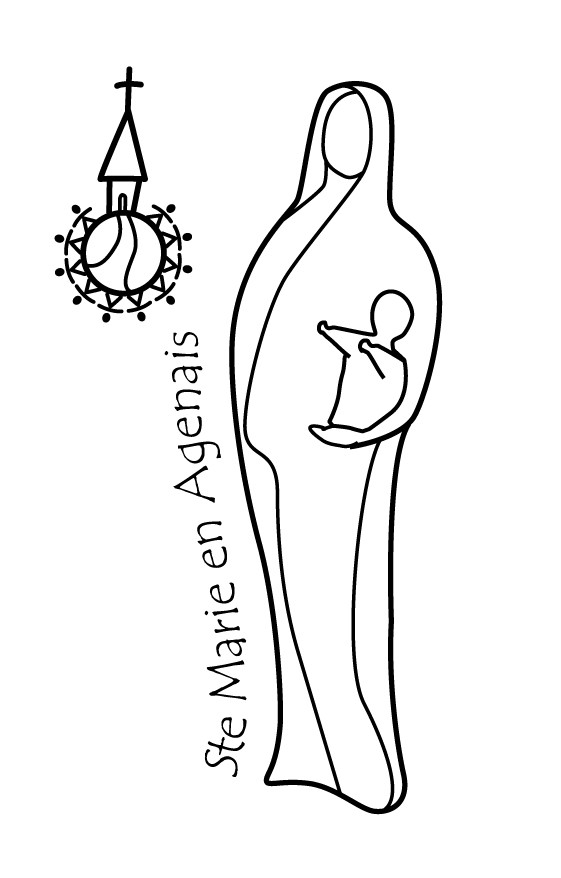 